АДМИНИСТРАЦИЯ МУНИЦИПАЛЬНОГО ОБРАЗОВАНИЯ ПЕТРОВСКИЙ СЕЛЬСОВЕТ САРАКТАШСКОГО РАЙОНА ОРЕНБУРГСКОЙ ОБЛАСТИП О С Т А Н О В Л Е Н И Е_________________________________________________________________________________________________________27.12.2021                                             с. Петровское                                           № 79-пО  внесении изменений в реестр казны муниципального образования Петровский сельсовет                   В соответствии со  статьёй 209 Гражданского Кодекса Российской Федерации, п. 5.2. Положения о муниципальной казне муниципального образования Петровский сельсовет Саракташского района Оренбургской области, утверждённого решением Совета депутатов Саракташского района  № 144 от 27.06.2019 года, постановлением администрации муниципального образования Петровский сельсовет Саракташского района от 17.11.2021 года № 9/1-п «О разделении помещения дома культуры с кадастровым номером 56-56-26/006/2011-326  по адресу: с. Петровское, ул. Школьная № 2,  выпиской из ЕГРН в связи с разделом здания Дома культуры от 13.04.2021 года, на нежилое помещение с кадастровым номером 56:26:1401001:1553, расположенного по адресу: Оренбургская область, Саракташский район, с. Петровское, ул. Школьная, д.2:1. Разделить помещение дома культуры с кадастровым номером 56-56-26/006/2011-326  по адресу: с. Петровское, ул. Школьная № 2, на два нежилых помещения: нежилое помещение дома культуры с кадастровым номером 56-56-26/006/2011-326 площадью 1117,1 кв.м и помещение отделения почты России с кадастровым номером 56:26:1401001:1553 площадью 29,9 кв.м., расположенное по адресу: Оренбургская область, Саракташский район, с. Петровское, ул. Школьная, д.2,2.  Включить в реестр казны муниципального образования Саракташский район  одно нежилое помещение, сформированное в вышеназванном здании: нежилое помещение с кадастровым номером 56:26:1401001:1553, 1967 года постройки, площадью 29,9 кв.м., расположенное по адресу: Оренбургская область, Саракташский район, с. Петровское, ул. Школьная, д.2, балансовой стоимостью 42044,18 (сорок две тысячи сорок четыре рубля 18 копеек), сумма амортизации  на 27.11.2021 года 42044,18 (сорок две тысячи сорок четыре рубля 18 копеек).  3. Исключить из реестра казны муниципального образования Петровский сельсовет нежилое помещение с кадастровым номером 56:26:1401001:1553, 1967 года постройки, площадью 29,9 кв.м., расположенное по адресу: Оренбургская область, Саракташский район, с. Петровское, ул. Школьная, д.2, балансовой стоимостью 42044,18 (сорок две тысячи сорок четыре рубля 18 копеек), сумма амортизации  на 27.11.2021 года 42044,18 (сорок две тысячи сорок четыре рубля 18 копеек).  3. Контроль за исполнением настоящего постановления оставляю за собой.4.  Настоящее постановление вступает в силу после его подписания.Глава сельсовета                                                   А.А. БарсуковРазослано: КУМИ, бухгалтерии администрации района  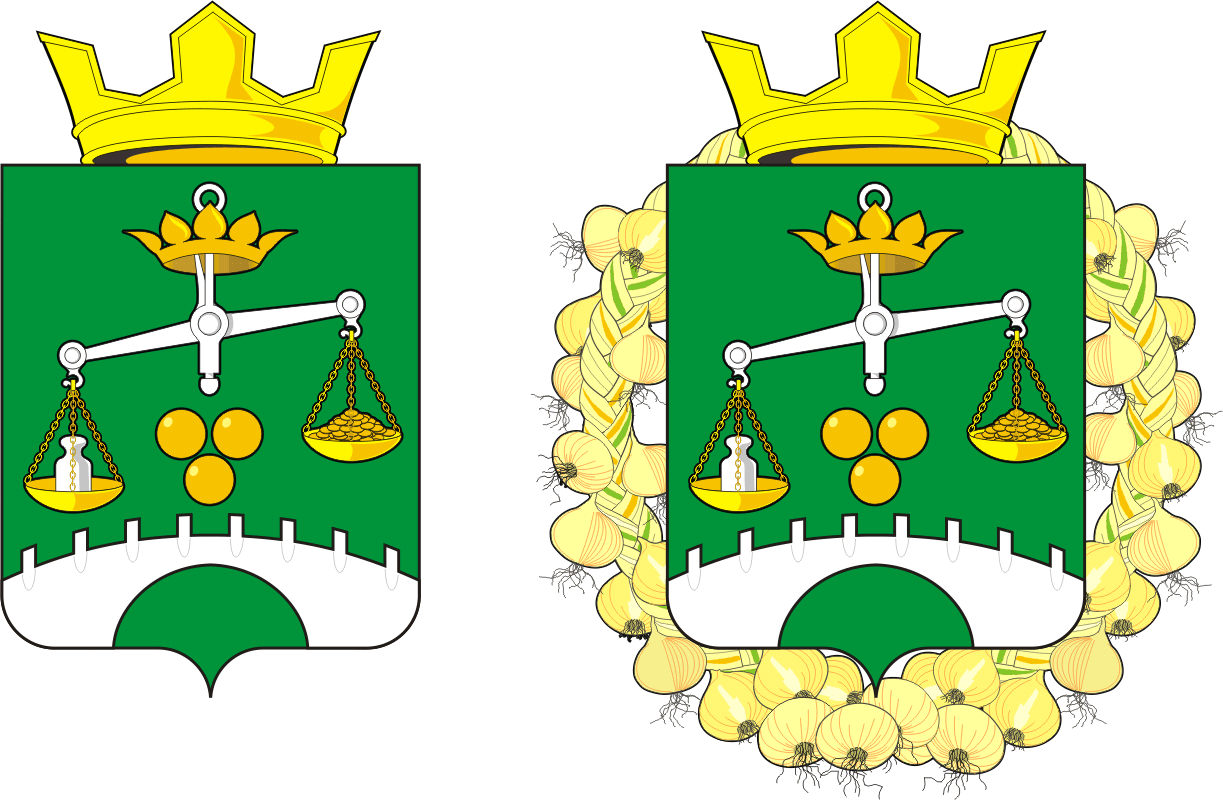 